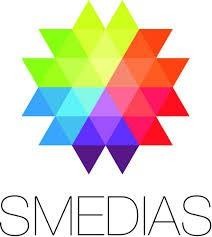 SMEDIAS 2020 Application FormPlease complete this form and submit this, your application fee, and the correct material for your chosen category to;‘SMEDIAS 2020'Generation Y177 Lower Rathmines Road RathminesDublin 6Submit them before 5 PM, Thursday 19th of March 2020.Full category information and entry requirements are available at www.oxygen.ie. All fields are mandatory.You must submit an individual application form with each category you are entering. Forms may be photocopied. Each form must contain the name, entrant title (if applicable) email address and mobile number of the student entering.**All contact details must be the students OWN; as in lecturers may not put their contact details on behalf of the student**Full  Name  of Entrant/s: 	 	_ 	_ 	_Category:_ 	_ 			_ Title  of  Work: 	_ 	__ 		College: 	_Student	Number/s: 	 	_Entrant’s  Mobile  Number: 	_ 	Email Address: 	_Bio*: 	_ 	_ 	_ 	_ 	_ 	_ 	_ 	_*Your Bio should include:A bit about yourself. Where are you from?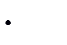 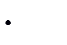 Are you part of any local teams or clubs?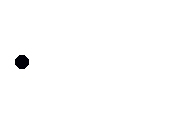 Who inspires you?Are your parents involved in the local community? If so, in what capacity?Fun facts about yourself. Your previous schools.Should you win a Smedia award, your Bio will be used as a press release about yourself to be given to newspapers, so make sure you're happy with it.Payment Methods:CashCheque, made out to Student Marketing NetworkPostal Order*PayPal on Oxygen.ie*Options 1-3 for payment must be sent or delivered to the address as given on the first page of the form.I have read and accept the application rules for SMEDIAS 2018. I am currently in third level education in Ireland. I agree that all the information I have entered above is correct to the best of my knowledge.Date: 	_/ 	_/ 	Payment   Method  (1/2/3/4):        _ Total  Number of Entries:   		 Fee Total:  	€15 (For the first category submission)€10- (Per additional category after the first submission) For Example: One Category- €15,Two Categories- €25, Three Categories- €35, etc.